The SCEJ Award for Outstanding Asian Researcher and Engineer Nominee Curriculum Vitae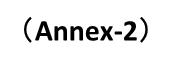 (1) Name of Nominee:(2) Birthdate of Nominee (This will not be publicly disclosed.):(3) Nationality of Nominee:(4) Present Occupational Title and Institutional Affiliation of Nominee (Position, Department, Organization, Address):(5) Mailing Address:(6) E-mail Address:(7) Academic Qualifications:(8) Research and Professional Experience:(9) Research Area:(9-1) (in 30 words or less)(9-2) (Please choose two or three research area among the following categories for your evaluation.)(10) Please provide a commendatory title (20 words or less) and a description in English (500 words or less) or in Japanese (1000 characters or less) as to why this nominee is deserving of this award.(11) Research Achievements:Place asterisks (*) at the head of the papers or patents which are selected as the outstanding five research achievements. These five research achievements should be attached to this form.(11-1) Publications (Journals and Books):(11-2) Patents:(11-3) Explain the five research achievements and describe how and how much you contributed. (the total page for (11-3) should be 2 pages or less.)(12) International Activities (if any) such as: a) Guest speaker, chair, or director of major international academic societies;b) Member of scholarly academies;c) Recipient of international awards;d) Journal editor (provide Journal name and period, e.g. J. Chem. Eng. Japan, 2008-present); ore) Editorial board membership (provide Journal name and period, e.g. Asia-Pac. J. Chem. Eng., 2015-2018).--------------------------------------------A completed copy (WORD and PDF) of this form and five research achievements must be sent as some packages by e-mail to the address given below and received by 31st March, 2021.Toshinori Sekido, 2021 PresidentThe Society of Chemical Engineers, Japan4- 6-19, Kohinata, Bunkyo-ku, Tokyo 112-0006 JAPANTel: +81-3-3943-3527, Fax: +81-3-3943-3530E-mail: asianawards@scej org1. Physical Properties and Physical Chemistry2. Transport Phenomena and Fluid Engineering3. Particle Engineering4. Separation Engineering5. Thermal Engineering6. Chemical Reaction Engineering7. Process Systems Engineering and Safety8. Biochemical, Food and Medical Engineering9. Micro and Nano Systems10. Materials Engineering and Interfacial Phenomena11. Energy12. Environment13. Engineering Education14. General Research and Others the most preferred area:            the second preferred area:          the third preferred area::